Szakképzési Munkaszerződés amely létrejött a szakirányú oktatást szervező duális képzőhely (a továbbiakban: Duális Képzőhely) és a szakirányú oktatásban részt vevő tanuló (a továbbiakban: Tanuló) között (Duális Képzőhely és Tanuló a továbbiakban együtt: Felek) a(z) ........................................... azonosító számú ............................................................... szakma szakirányú oktatása céljából az alábbi feltételek szerint. A szakirányú oktatás helye szerint illetékes területi gazdasági kamara által nyilvántartásba vett duális képzőhely nyilvántartásba vételi ügyszáma: ………………1. Duális Képzőhely és Tanuló adatai 2. Tanuló a jelen szerződés keretében megvalósítandó szakirányú oktatás kezdetének időpontjában a  szakképző iskola		X technikum évfolyamánakI.	 II. félévében,5,0tanéves szakképzésben (a szakirányú oktatás hossza ebből 3,0 tanév)folytat tanulmányokat.3. A szakképző intézmény adatai, amellyel Tanuló tanulói jogviszonyban van:4. A Felek a szakképzésről szóló 2019. évi LXXX. törvény (a továbbiakban: Szkt.) előírásai szerint, kölcsönösen és egybehangzóan nyilatkoznak arról, hogy egymással szakképzési munkaszerződést kötnek.5.1. A jelen szakképzési munkaszerződés alapján oktatott szakma képzési ideje a Szakmajegyzék szerint: illetve 5,0 év. 5.2. A jelen szakképzési munkaszerződés időbeli hatályánaka) kezdete (biztosítási jogviszony kezdete):	       20. . .b) vége: 					       20. . .6. Tanuló elfogadja a szakirányú oktatásban való részvétel feltételeit, és kötelezettséget vállal a Duális Képzőhely irányítása szerint a szakirányú oktatásban való részvételre.7. Duális Képzőhely vállalja Tanuló szakirányú oktatáson való foglalkoztatását és oktatását, továbbá kötelezettséget vállal Tanuló számára az Szkt.-ban meghatározott munkabér és egyéb juttatások nyújtására.8. Tanuló kijelenti, hogy egyidejűleg csak egy szakképzési munkaszerződéssel rendelkezik.9. Felek kijelentik, hogy Tanuló a szakmára előírt egészségügyi feltételeknek és pályaalkalmassági követelményeknek megfelel.10. Tanuló szakirányú oktatása körébe tartozó munkafeladatok Duális Képzőhely képzési programja alapján: ......................................................................................................…………………………………………………………………………………………………………....…………………………………………………………………………………………………………....…………………………………………………………………………………………………………....11. Jelen szerződés  teljes munkaidős		részmunkaidősfoglalkoztatásra irányul, a heti munkaidő  óra.12. Duális Képzőhely a szakképzésről szóló törvény végrehajtásáról szóló 12/2020. (II. 7.) Korm. rendelet (a továbbiakban: Szkr.) 253. § (1) bekezdésében foglaltak alapján Tanuló munkabérét havi bruttó ….........................……………….. Ft-ban, azaz ………………………………………............................................................ Forintban határozza meg.13. A 12. pontban meghatározott munkabért Duális Képzőhely a Tanuló………………………...........................................……………………………. Banknál vezetett, -- számú bankszámlájára utólag, a tárgyhót követő hónap tizedik napjáig átutalással teljesíti.14. Duális Képzőhely kijelenti, hogy a 12. pontban meghatározott munkabér összegének megállapításánál figyelembe vette Tanuló szakmai felkészültségét, tanulmányi eredményeit.15. Tanulót egyéb juttatásként a Tanuló által választott szakmához szükséges szakképzettséggel betöltött munkakörben foglalkoztatottak részére biztosított juttatások illetik meg, amelyről Duális Képzőhely a 17. pontban foglaltak szerint tájékoztatja Tanulót.16. Tanuló kötelezettséget vállal arra, hogy– Duális Képzőhelyen a munkavállalóra vonatkozó előírásokat és kötelezettségeket betartja [Szkr. 165. § d) pont],– Duális Képzőhely képzési rendjét megtartja, a képzésre vonatkozó utasításait végrehajtja,– a szakmai ismereteket a képességeinek megfelelően elsajátítja,– a biztonsági, egészségügyi és munkavédelmi előírásokat megtartja, – nem tanúsít olyan magatartást, amellyel Duális Képzőhely jogos gazdasági vagy egyéb érdekeit veszélyeztetné.17. Duális Képzőhely kijelenti, hogy jelen szakképzési munkaszerződés aláírásával egyidejűleg Tanulót - munka törvénykönyvéről szóló 2012. évi I. törvény (a továbbiakban: Mt.) 46. és 47. §-ában foglaltak mellett – írásban tájékoztatta- a munkabér és az egyéb juttatások kifizetésének időpontjáról, az azt terhelő fizetési kötelezettségek levonásáról,- Tanuló számára nyújtható egyéb juttatásokról és kedvezményekről, azok mértékéről és nyújtásának feltételeiről,- a munkaidő-beosztás szabályairól (Mt. 96. §),- a szakirányú oktatásáért felelős személy családi és utónevéről és elérhetőségéről,- közreműködő igénybevétele esetén a Duális Képzőhely által igénybe vett vagy várhatóan igénybevételre kerülő közreműködő megnevezéséről, székhelyén vagy telephelyén lévő szakirányú oktatási helyszínéről vagy helyszíneiről, képviselőjének családi és utónevéről, Tanulónak a Duális Képzőhely által igénybe vett közreműködőhöz történő kirendelésének időtartamáról.18. Duális Képzőhely kötelezettséget vállal arra, hogy Tanuló – egészségvédelmi és munkavédelmi szempontból biztonságos munkahelyen történő – szakirányú oktatásáról gondoskodik. 19. Tanulót évente negyvenöt munkanap szabadság illeti meg. Duális Képzőhely a szabadság kiadásánál figyelemmel van az őszi, téli, tavaszi és nyári szünet rendjére. Duális Képzőhely a nyári szünetben legalább húsz munkanap szabadságot Tanuló véleményének kikérését követően megállapított időpontban egybefüggően ad ki.20. Duális Képzőhely kötelezettséget vállal arra, hogy a regisztrációs és tanulmányi rendszerben Tanuló szakirányú oktatásával összefüggésben rögzíti az Szkr. 224. §-ában előírtakat. 21. Felek kijelentik, hogy Tanuló által előállított termékekkel, szolgáltatási díjakkal a Duális Képzőhely rendelkezik. A Tanuló köteles a munkája során tudomására jutott üzleti titkot megőrizni. A titoktartási kötelezettsége a szakképzési munkaszerződés megszűnését követően is fennmarad.22. Felek jelen szakképzési munkaszerződést, annak módosítását és felmondását írásba foglalják, annak tartalmát közös megegyezéssel módosíthatják.23. A tanulói jogviszony szünetelése alatt jelen szakképzési munkaszerződésből eredő jogok és kötelezettségek nem illetik meg és nem terhelik Feleket. A tanulói jogviszony szünetelése alatt Tanuló munkabérre és más juttatásra nem jogosult.24. Duális Képzőhely jelen szakképzési munkaszerződés megszűnésével, illetve megszüntetésével egyidejűleg e tényről értesíti a szakképző intézményt.25. Duális Képzőhely jelen szakképzési munkaszerződés megszűnésekor, illetve megszüntetésekor Tanuló részére – a munkaviszonyra vonatkozó szabályban és egyéb jogszabályokban előírt igazolások mellett – igazolást állít ki a szakirányú oktatásban eltöltött időről és a megszerzett szakmai ismeretekről.26. Egyéb rendelkezések: ..........................................................................................................................…………………………………………………………………………………………………………....…………………………………………………………………………………………………………....…………………………………………………………………………………………………………....27. Jelen szakképzési munkaszerződésben nem szabályozott kérdésekben az Szkt.-t, az Szkr.-t és a Mt.-t kell alkalmazni. 28. Felek jelen szakképzési munkaszerződést, mint akaratukkal mindenben egyezőt a mai napon aláírták.Kelt: ......................................, 20. . .Jelen szakképzési munkaszerződést kapják:1./ Duális Képzőhely2./ Tanuló/Képzésben részt vevő személy (fiatalkorú tanuló esetén törvényes képviselője)Duális KépzőhelyAdószám: --Név: 	…...................................................................	.......................................................................Székhely: 	………..…...............................	..…………………………………….…….Cégjegyzékszám/Egyéni vállalkozó/Egyéb szervezet nyilvántartási száma: …………………….....................Statisztikai számjel: …………………………….…......Képviselőjének családi és utóneve: ……………………………………………….…………A szakirányú oktatás helyszíne:   név:	..........................................................................  cím: 	…………....................................	..………………………………………..….….  tel.: .............................................. fax........................... e-mail: ……….……..…..@..........................................A szakirányú oktatásért felelős személy neve: 	.......................................................................... tel.: ............................................................................... e-mail: ……...…..........................…..@.....................TanulóOktatási azonosító: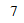 Név: 	............................................................Születési név: 	............................................................Születési hely: 	............................................................Születési idő: 	Anyja születési neve: ……….............................................Lakcím:	....................................………………….................................................................tel.: ........................ e-mail: ……...…..…..@......................Jelen szakképzési munkaszerződés megkötéséig korábban megszerzett szakmája(i):nincs  van, száma: …………………..……….……  	megnevezése: ………………………….……..	száma: ……………………………...  	megnevezése: ………………………….……..Törvényes képviselő (szülő vagy gyám)* *   név:	..................................................................  lakcím:	.......................................................................................................................................tel.: ......................................................................................e-mail: ……...….............................…..@...........................Szakképző intézmény Neve: Budapesti Gépészeti SZC Mechatronikai TechnikumOM azonosítója: 203031/015Székhelye: 1118 Budapest, Rétköz utca 39.Törvényes képviselőjének neve: Nagy Endre László igazgató telefonszám: 06-1-246-1365/112, e-mail: igazgato@mechatronika.huKapcsolattartó neve: Nové Lajos szakmai igazgatóhelyettestelefonszám:06-1-246-1365/115, e-mail: lajos.nove@mechatronika.hu_________________________________________________________________________________________________________________________________________________________________Duális Képzőhely
P.H.Duális Képzőhely
P.H.Tanuló/Képzésben részt vevő személyTanuló/Képzésben részt vevő személyFiatal munkavállalónak minősülő tanuló esetén törvényes képviselője